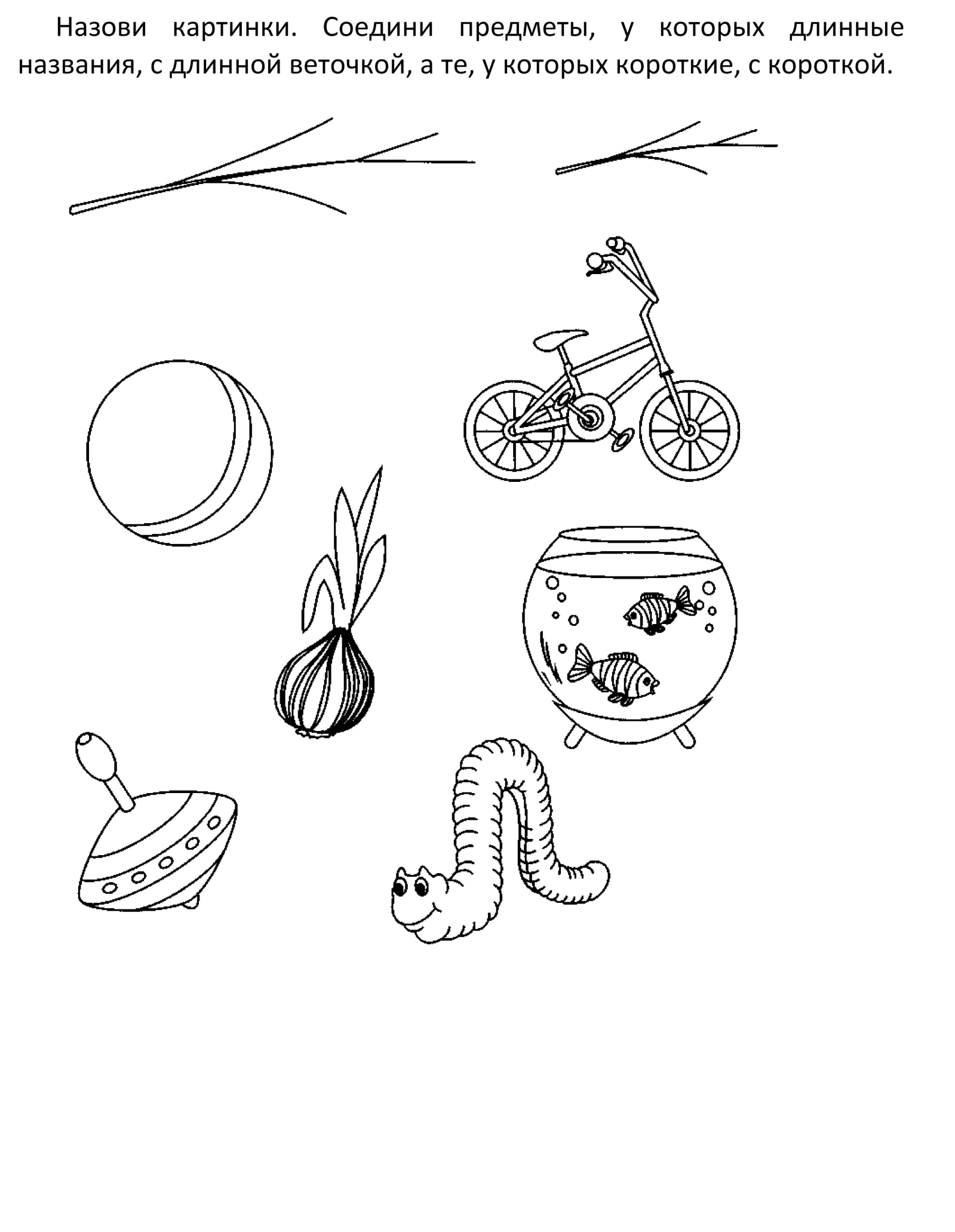 Упражнение «Найди слово». Назови слова, выделяя звук «С». Найди слова, в которых звук «С» находится в начале (в середине, в конце). Соедини каждую картинку с соответствующей схемой. Составь предложение с каждым словом — названием картинки. Придумай свои примеры слов для каждой схемы.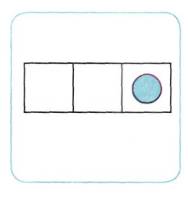 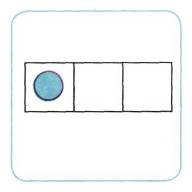 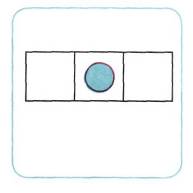 сСс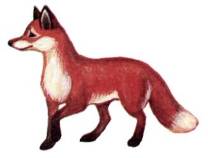 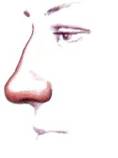 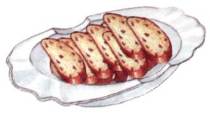 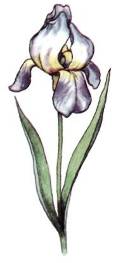 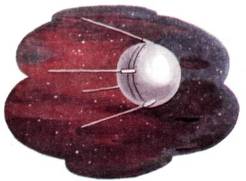 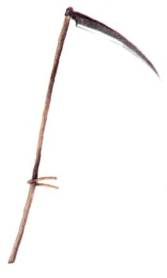 